Број: 218-14-O/4Дана: 29.10.2014.ПРЕДМЕТ: ИЗМЕНА КОНКУРСНЕ ДОКУМЕНТАЦИЈЕ218-14-О - Набавка капа, каљача и маски за потребе Клиничког центра ВојводинеУ конкурсној документацији 218-14-О - набавка капа, каљача и маски за потребе Клиничког центра Војводине промењено је следеће:направљена је техничка грешка у самом називу јавне набавке, те је уместо набавка капа, каљача и маски написано набавка капа, каљача и мантила. Грешка је исправљена на сваком месту у конкурсној документацији где је назив јавне набавке.У обрасцу понуде на страни 29/31 такође је техничком грешком написан број поступка 217-14-О уместо 218-14-О.Исправљена Конкурсна докуметација се налази на Порталу ЈН и на КЦВ сајту. С поштовањем, Комисија за јавну набавку 218-14-ОКЛИНИЧКИ ЦЕНТАР ВОЈВОДИНЕKLINIČKI CENTAR VOJVODINE21000 Нови Сад, Хајдук Вељкова 1, Војводина, Србија21000 Novi Sad, Hajduk Veljkova 1, Vojvodina, Srbijaтеl: +381 21/484 3 484www.kcv.rs, e-mail: uprava@kcv.rs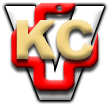 